Kalendarz trójdzielny:Zdjęcie nagłówkowe (zostanie wysłane wykonawcy drogą mailową w oryginale):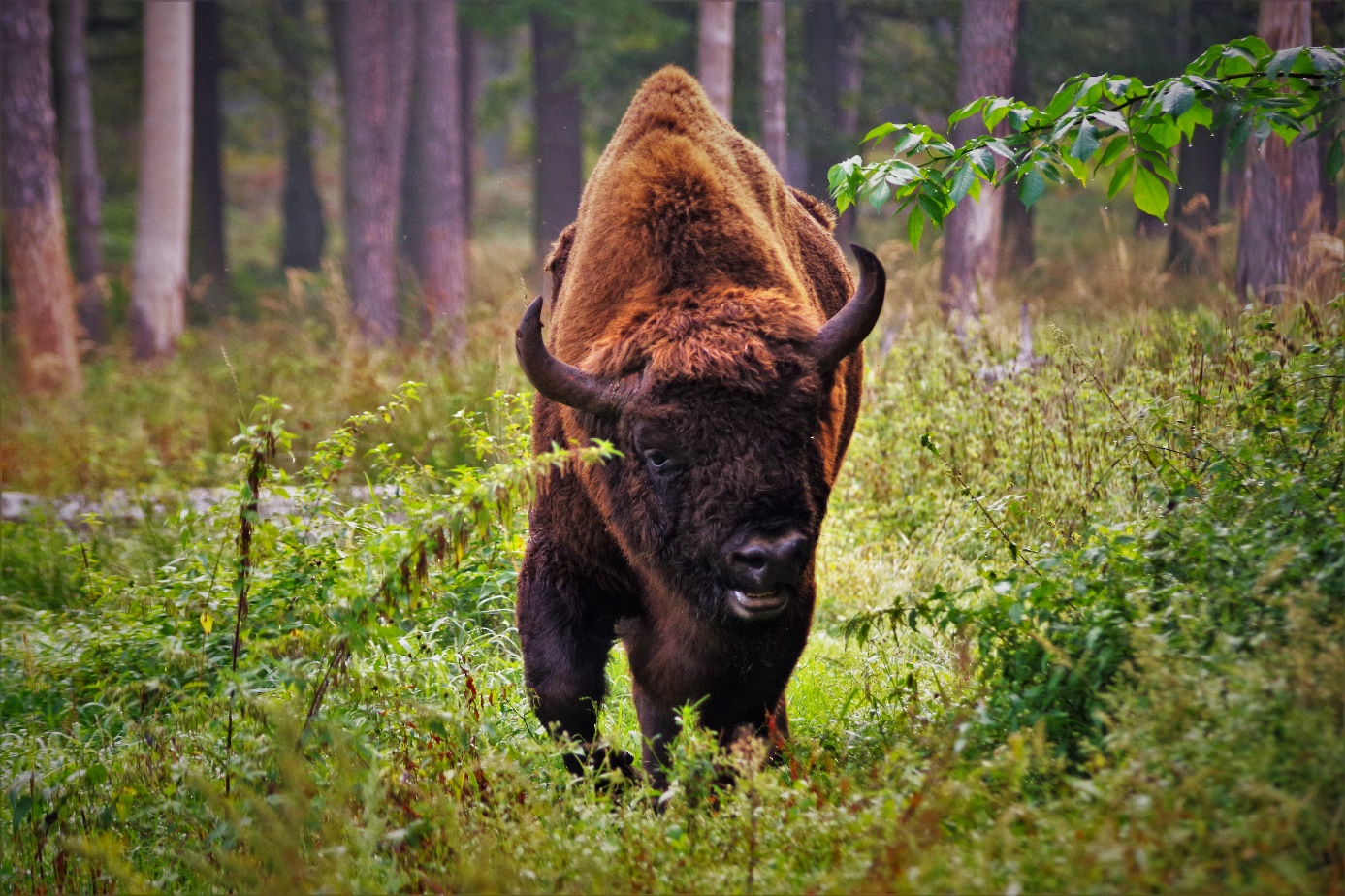 Dane do stopki: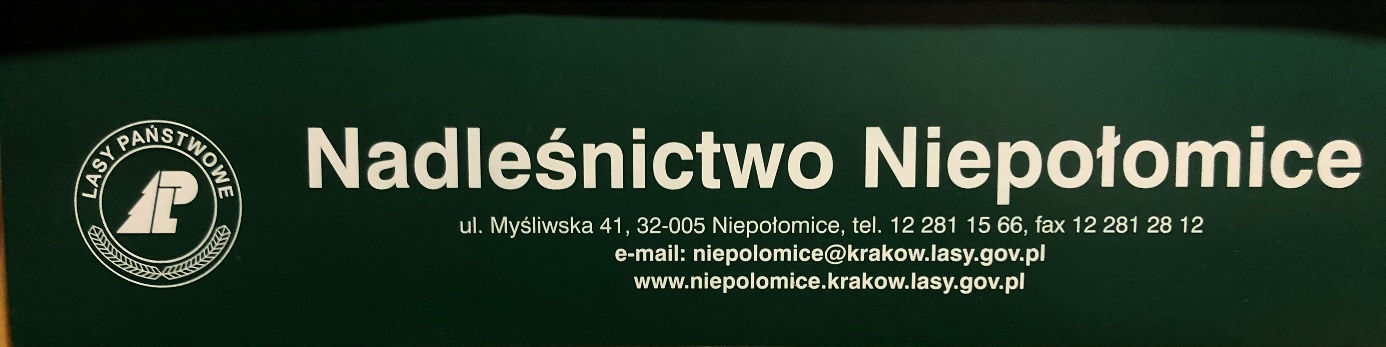 Ogólny wygląd kalendarza: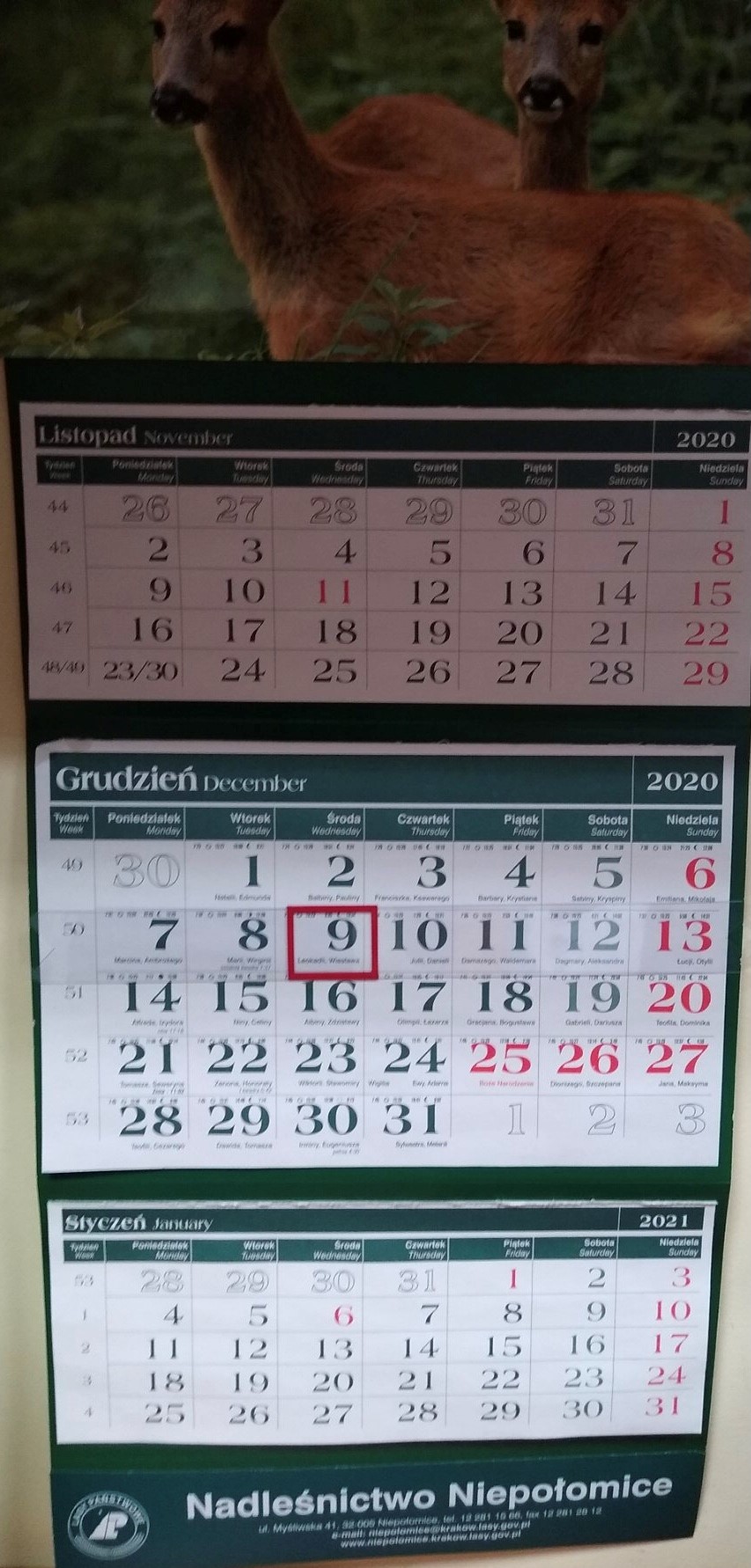 